Технологичекая карта урокаСодержание педагогического взаимодействияСодержание педагогического взаимодействияДеятельность преподавателяДеятельность воспитанниковОргмоментЦель: создание учебного настроя на учебную деятельностьОргмоментЦель: создание учебного настроя на учебную деятельностьНапоминает воспитанникам о теме разделаЗадает вопросыПредлагает совершить виртуальную экскурсию в один из крупнейших городов РоссииОтвечают на вопросы преподавателя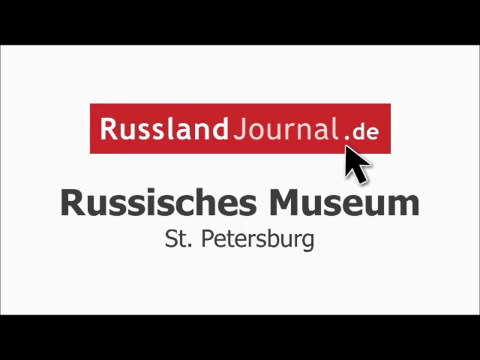 2.Введение в тему урока (этап целеполагания и мотивации, постановки проблемного вопроса)Цель: подведение воспитанников к формулированию темы и постановке задач урока. Составление плана урока. Актуализация и подведение к речевому взаимодействию2.Введение в тему урока (этап целеполагания и мотивации, постановки проблемного вопроса)Цель: подведение воспитанников к формулированию темы и постановке задач урока. Составление плана урока. Актуализация и подведение к речевому взаимодействиюПредлагает:– просмотрев видеофрагмент ответить на вопросы:Какие здания относятся к историческому музею?Где находится главная коллекция музея?В каком порядке представлена коллекция в залах музея?Определяют город (Санкт-Петербург),просматривают видеофрагмент,отвечают на вопросы по содержанию видеофрагмента,называют период, о котором говорится во фрагменте (вторая половина 19 века)3.Основной этап урока:Цели: – повторение лексического материала по теме «Изобразительное искусство» – активизация употребления страдательного залога и склонение прилагательных – применение полученной информации в монологической речи– высказывание и аргументирование своей точки зрения– построение связного монологического высказывания с опорой на иллюстрацию– oбобщение полученной информации– выделение запрашиваемой информации при чтении аутентичного текста– применение знаний, полученных на уроках истории и МХК (военный компонент)– выделение признаков, определяющих принадлежность к определенномуисторическому периоду– систематизация полученной информации3.Основной этап урока:Цели: – повторение лексического материала по теме «Изобразительное искусство» – активизация употребления страдательного залога и склонение прилагательных – применение полученной информации в монологической речи– высказывание и аргументирование своей точки зрения– построение связного монологического высказывания с опорой на иллюстрацию– oбобщение полученной информации– выделение запрашиваемой информации при чтении аутентичного текста– применение знаний, полученных на уроках истории и МХК (военный компонент)– выделение признаков, определяющих принадлежность к определенномуисторическому периоду– систематизация полученной информации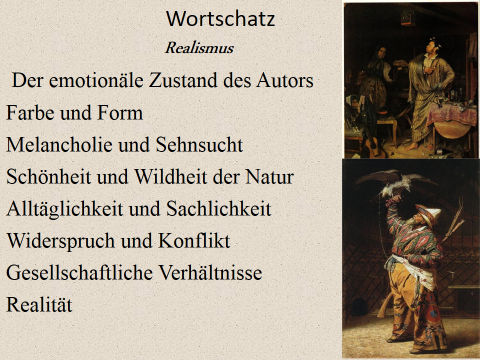 Предлагает воспитанникам выбрать из приведенного списка терминов, те, которые характеризуют РеализмДемонстрирует портреты Федотова и Верещагина; задает вопрос о том, кто изображен на портретах.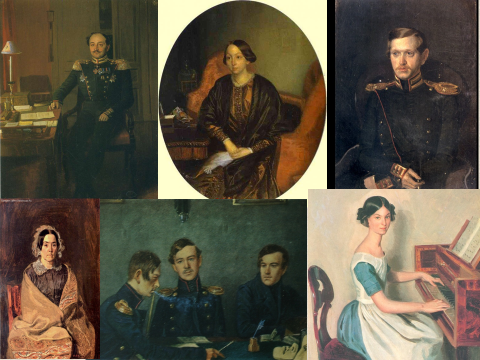 Демонстрирует репродукции картин художника, предлагает кадетам дать характеристику творчеству художника.Демонстрирует репродукции картин и предлагает воспитанникам из списка описаний подобрать те, которые относятся к репродукциям. Предлагает воспитанникам описать фрагмент картины, опираясь на вопросы подсказки; назвать картину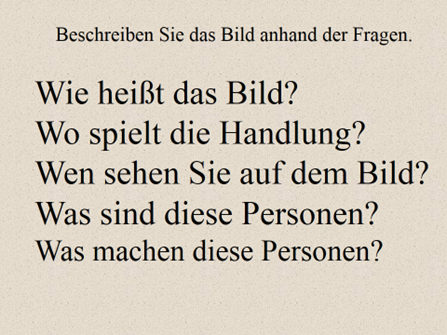 Предлагает воспитанникам кратко рассказать о творчестве ФедотоваДемонстрирует картины Верещагина, предлагает кадетам, опираясь на картины, рассказать о человекеhttp://www.rosimperija.info/post/1812Предлагает познакомиться с текстом и выделить ключевые слова по биографии художника и его творчествуhttp://allpainters.ru/verewagin-vasilij.htmlДемонстрирует репродукции картин и задает вопрос: К каким периодам в истории России относятся данные картины?Демонстрирует картину «Старый партизан» и предлагает, прочитав начало предложения подобрать окончаниеЗнакомятся со списком терминов, выбирают, те, которые характеризуют Реализм, называют имена художников.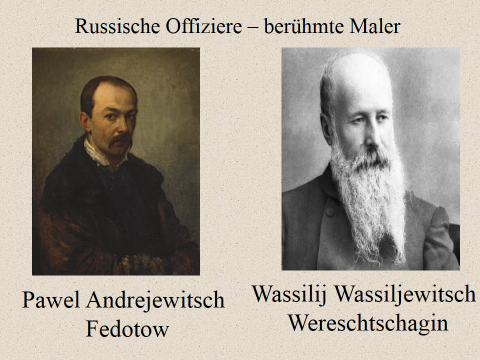 http://www.art-portrets.ru/fedotov-biografiya.html Рассматривают репродукции. Характеризуют живопись Федотова (портрет).http://allpainters.ru/fedotov-pavel.html Рассматривают репродукции, подбирают по три описания к каждой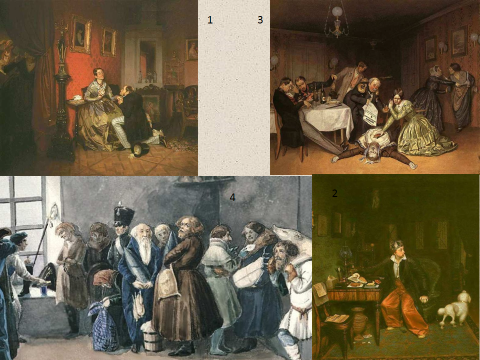 (2 описания лишние)(Приложние1)Составляют описание фрагмента картины, соединяют картину, дают название картине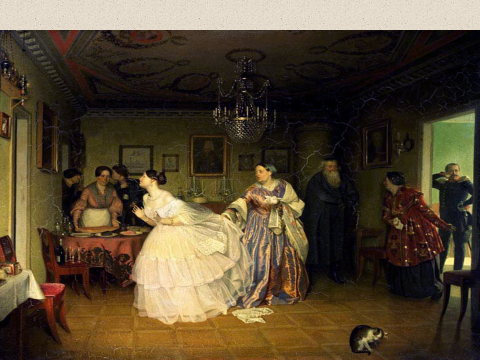 Кратко рассказывают о творчестве ФедотоваРассматривают репродукции картин и кратко рассказывают о художнике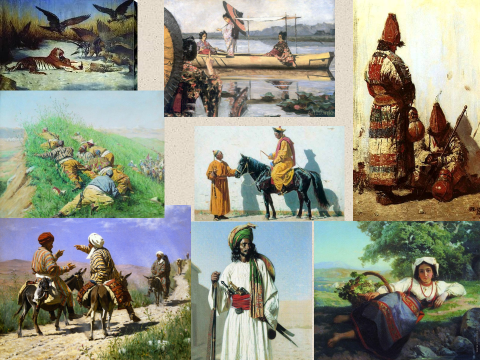 Просматривают текст (приложение1), выделяют ключевые словаРассматривают репродукции, называют исторические периодыРассматривают картину, читают части предложения, составляют целое предложение4.Заключительный этапа) объяснение домашнего заданияЦель: снятие трудностей в выполнении домашнего задания.б) рефлексияЦель: соотнесение поставленных задач с достигнутыми результатами.в) оцениваниеЦель: аргументирование оценок воспитанников.4.Заключительный этапа) объяснение домашнего заданияЦель: снятие трудностей в выполнении домашнего задания.б) рефлексияЦель: соотнесение поставленных задач с достигнутыми результатами.в) оцениваниеЦель: аргументирование оценок воспитанников.Объясняет задание на самоподготовку: найти значение слова апофеоз, сопоставить значение слова и название картины Верещагина «Апофеоз войны», написать сочинение – описание и высказать свое мнение о том, почему художник назвал свою картину именно такПредлагает сравнить творчество двух художников и заполнить таблицу Оценивает работу кадет, комментирует оценкиЧитают слова и распределяют их на две колонки Записывают задание на самоподготовку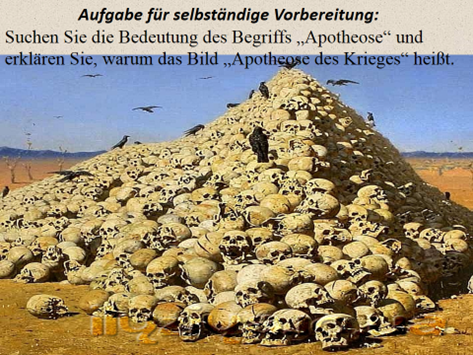 